Title: The Title Should Clearly and Concisely Represent the Emphasis and Content of the Study. (Times New Roman, 14 pts, Single-spaced, Bold, Centered, First Letters Capitalized)Author Names (Times New Roman, 11 pts, Single-spaced, Centered, Use names with initials, Last two author names should be combined with an ‘and’. Denote affiliations with superscripted lowercase letter. Denote the corresponding author with an * symbol) (e.g., D.M.P.D. Jayewardenea, A.D. Mathewsb and R.S. Mahanamaa,*)Author Affiliations (Times New Roman, 11 pts, Single-spaced, Italicized, Centered, Must include the Department name and relevant postal code)aDepartment, Institution, City and Postal code, Country 1bDepartment, Institution, City and Postal code, Country 2*Email correspondence: corresponding author’s email address (Times New Roman, 11 pts, Single-spaced, Italicized, Centered, Should not include hyperlinks)Abstract (Times New Roman 11 pts, 1.5-spaced, Bold, Left aligned)The abstract should be self-contained, abbreviation-free, citation-free, and should not exceed 300 words (Times New Roman 11 pts, 1.5-spaced, Justified).Keywords: use only 3-5 keywords (Times New Roman 11 pts, 1.5-spaced, Bold, Left aligned, not capitalized, separated by commas, no full stop, should be meaningful and should represent your work)Introduction (Times New Roman 11 pts, 1.5-spaced, Bold, Left aligned)Write a concise and meaningful introduction to your study in this section. Separate paragraphs, accordingly (Times New Roman 11 pts, 1.5-spaced, Justified).Materials and Methods (Times New Roman 11 pts, 1.5-spaced, Bold, Left aligned)Provide enough details for others to be able to replicate the study. If you have multiple methodologies involved, use unnumbered subsections with relevant subheadings (Times New Roman 11 pts, 1.5-spaced, Justified).Subheadings (Times New Roman 11 pts, 1.5-spaced, Bold, Left aligned)Results and Discussion (Times New Roman 11 pts, 1.5-spaced, Bold, Left aligned)Summarize and discuss major findings of the study. Divide the text accordingly with unnumbered subsections with relevant subheadings (Times New Roman 11 pts, 1.5-spaced, Justified).Conclusion (Times New Roman 11 pts, 1.5-spaced, Bold, Left aligned)This should clearly explain the main conclusions of the study, highlighting its importance and relevance. Do not replicate the abstract as the conclusion. This should contain only one paragraph (Times New Roman 11 pts, 1.5-spaced, Justified).Conflict of Interest (Times New Roman 11 pts, 1.5-spaced, Bold, Left aligned)Authors must declare all relevant interests that could be perceived as conflicting. If no conflicts exist, the authors should state it (Times New Roman 11 pts, 1.5-spaced, Justified).Acknowledgement (Times New Roman 11 pts, 1.5-spaced, Bold, Left aligned)Acknowledgement (if any) should be included in the format mentioned below (Times New Roman 11 pts, 1.5-spaced, Justified).References (Times New Roman 11 pts, 1.5-spaced, Bold, Left aligned)List all references use as a numbered list according to their order of appearance (Times New Roman 11 pts, 1.5-spaced, Justified).[1] (Journal article with a single author) J. K. Author, “Name of paper,” Abbrev. Title of Periodical, vol. x, no. x, pp. xxx–xxx, Abbrev. month, year, doi: xxx.[2] (Journal article with a two authors) J. K. Author and L.M. Author, “Name of paper,” Abbrev. Title of Periodical, vol. x, no. x, pp. xxx–xxx, Abbrev. month, year, doi: xxx.[3] (Journal article with more than two authors) J. K. Author, L.M. Author, and N.P. Author, “Name of paper,” Abbrev. Title of Periodical, vol. x, no. x, pp. xxx–xxx, Abbrev. month, year, doi: xxx.[4] (Books) J. K. Author, “Title of chapter in the book,” in Title of His Published Book, xth ed. City of Publisher, (only U.S. State), Country: Abbrev. of Publisher, year, ch. x, sec. x, pp. xxx–xxx.[5] (Book With Editor(s)) J. K. Author, “Title of chapter in the book,” in Title of Published Book, X. Editor, Ed., City of Publisher, State (only U.S.), Country: Abbrev. of Publisher, year, pp. xxx–xxx.[6] (Conference Proceedings) J. K. Author, “Title of paper,” in Abbreviated Name of Conf., (location of conference is optional), (Month and day(s) if provided) year, pp. xxx-xxx.[7] (Theses and Dissertations) J. K. Author, “Title of thesis/ dissertation,” Degree thesis/ dissertation, Abbrev. Dept., Abbrev. Univ., City of Univ., Abbrev. State, year. [8] (Patents) J. K. Author, “Title of patent,” Country Patent xxx, Abbrev. Month, day, year. [9] (Website) First Name Initial(s) Last Name. “Page Title.” Website Title. Web Address (retrieved Date Accessed).[10] (Unpublished work) J. K. Author, “Title of paper,” unpublished.For examples and more formats please check https://ieeeauthorcenter.ieee.org/wp-content/uploads/IEEE-Reference-Guide.pdf.Other guidelinesYou can use this document as a template. You can type on this document without changing its format.General text should be in Times New Roman 11 pts, 1.5-spaced, justified. You can use this document as a template to type on. All margins, line spaces, and text fonts are prescribed; please do not alter them.Remove all blue colored comments prior to your submission.The affiliation/s of an author should be the institution where the work was performed.When presenting data and measurements in SI units, follow the accepted SI unit representations. Following are a few examples: hertz (Hz), joule (J), watt (W), second (s), metre (m), kilogram (kg), ampere (A), kelvin (K), mole (mol), candela (cd), millilitre (mL), litre (L), temperature (℃), 10 m s–2, 40 N m, and 4184 J K-1 kg-1. Leave a space between the numerical value and unit.Limit the extended abstract to 5 pages.General textCitation of the references in the text should be identified using numbers in square brackets e.g., “as discussed by Alwis [7]”; “as discussed elsewhere [8, 11]”.All references should be relevant and cited within the text.If you are using reference management software such as EndNote to prepare your manuscript, please convert the fields to plain text prior to the submission.Do not abbreviate Figure, Table, Equation, etc.Figures and Tables Figures and tables should be included in the extended abstract and they should not be submitted as separate files. Do not put borders around the outside of the figure.Figure caption should be below the figure and use the following format.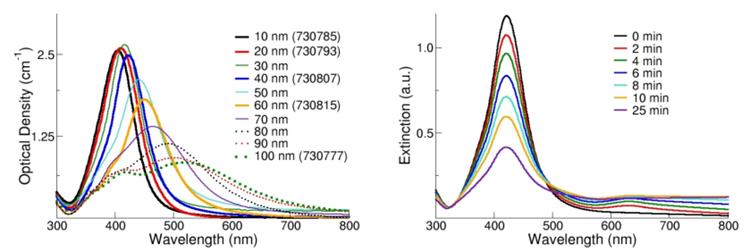 Figure 1. Sample figure caption. (Times New Roman, 10 pts, 1.5-spaced, centered)When inserting figures and figure captions, do not combine them inside a textbox or frame. If applicable, permission statement required for all figures reproduced or adapted from previously published articles/sources.E.g., Reproduced with permission. [Ref.] Copyright Year, Publisher. All figures should be cited in the manuscript in a consecutive order.Figures should be supplied in either vector art formats (Illustrator, EPS, WMF or CorelDraw) or bitmap formats (Photoshop, TIFF, GIF or JPEG). Bitmap images should be of at least 300 dpi resolution.Table caption should be above the table and use the following format.Table 1. Sample table caption. (Times New Roman, 10 pts, 1.5-spaced, centered)a Table Footnote, (Times New Roman, 9 pts, 1.5-spaced, right aligned); b …When inserting tables and table captions, do not combine them inside a textbox or frame. Use the “Insert Table” function to develop tables. Do not insert tables as graphics or images.All tables should be cited in the manuscript in a consecutive order.If the table contains, numerical measurements, the units should be included in the column heading. Do not use vertical rules. Use footnotes below the table whenever needed.EquationsEquations should be inserted using the Equation Editor.Do not insert them as graphics.Heading 1 [Units]aHeading 2Heading 3Heading 4Column 1Column 2Column 3Column 4Column 1Column 2Column 3Column 4b